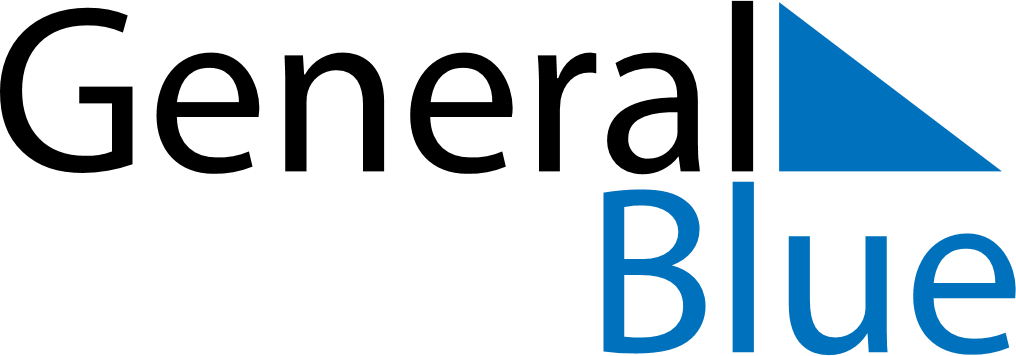 June 2026June 2026June 2026HondurasHondurasSUNMONTUEWEDTHUFRISAT12345678910111213Pupil’s Day1415161718192021222324252627282930